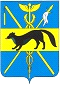 СОВЕТ НАРОДНЫХ ДЕПУТАТОВБОГУЧАРСКОГО МУНИЦИПАЛЬНОГО РАЙОНАВОРОНЕЖСКОЙ ОБЛАСТИРЕШЕНИЕот «28» февраля 2018 г. № 67г. БогучарО признании утратившим силу решения Совета народных депутатов Богучарского муниципального района от 20.05.2016 № 297 «Об утверждении Положения о порядке предоставления лицами, замещающими муниципальные должности Богучарского муниципального района Воронежской области сведений о доходах, расходах, об имуществе и обязательствах имущественного характера»В соответствии с Федеральными законами от 25.12.2008 № 273 – ФЗ «О противодействии коррупции», от 03.12.2012 № 230 – ФЗ «О контроле за соответствием расходов лиц, замещающих государственные должности, и иных лиц их доходам, Законом Воронежской области от 02.06.2017 № 45-ОЗ «О предоставлении гражданами, претендующими на замещение отдельных муниципальных должностей и должностей муниципальной службы, и лицами, замещающими указанные должности в органах местного самоуправления муниципальных образований Воронежской области, сведений о доходах, расходах, об имуществе и обязательствах имущественного характера», Уставом Богучарского муниципального района, Совет народных депутатов Богучарского муниципального районаРЕШИЛ:1. Признать утратившим силу решение Совета народных депутатов Богучарского муниципального района от 20.05.2016 № 297 «Об утверждении Положения о порядке предоставления лицами, замещающими муниципальные должности Богучарского муниципального района Воронежской области сведений о доходах, расходах, об имуществе и обязательствах имущественного характера».2.Контроль за выполнением данного решения возложить на постоянную комиссию Совета народных депутатов Богучарского муниципального района по местному самоуправлению, правотворческой деятельности, депутатской этике (Булах И.П.) и заместителя главы администрации Богучарского муниципального района - руководителя аппарата администрации района Самодурову Н.А.Председатель Совета народных депутатов Богучарского муниципального районаЮ.В. ДорохинаГлава Богучарского муниципального районаВ.В. Кузнецов